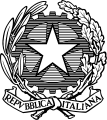 Istituto d’Istruzione SuperioreLicei “Luca da Penne - Mario dei Fiori”Via Dante Alighieri, 8 – 65017 Penne (Pe)LICEO ARTISTICO –LICEO SCIENTIFICO – LICEO DELLE SCIENZE UMANEOggetto: Autocertificazione per il rientro a scuola per assenza causata da motivi di famigliaIl/la	sottoscritto/a	 	,	nato/a	a 	 il	/		/	, residente in	, Codice Fiscale			. In qualità di genitore o tutore di   		(cognome)	 	  (nome),	nato/a	a	 	  il        /       /20       , assente dal       /       /20       al       /       /20        , ai sensi della normativa vigente in materia e consapevole che chiunque rilasci dichiarazioni mendaci è punito ai sensi del codice penale e delle leggi speciali in materia, ai sensi e per gli effetti dell’art. 46 DPR n. 445/2000, e consapevole dell’importanza del rispetto delle misure di prevenzione finalizzate alla diffusione di COVID-19 per la tutela della salute della collettività, DICHIARAche il proprio figlio può essere riammesso a scuola poiché il periodo di assenza dallo stesso NON è dovuto a motivi di salute, ma legato ad esigenze familiari.Dichiara altresì che durante il suddetto periodo  il proprio figlio non ha presentato sintomi Covid-19 o sintomi simil influenzali. Data_______________					Firma (del genitore, tutore)__________________________